Есинский сельсовет.Наименование муниципального образования – Есинский сельсовет Аскизского района Республики Хакасия.Муниципальное образование Есинский сельсовет Аскизского района Республики Хакасия (далее - поселение) наделено статусом сельского поселения Законом Республики Хакасия от 7 октября . № 67 «Об утверждении границ муниципальных образований Аскизского района и наделении их соответственно статусом муниципального района, городского, сельского поселения» (далее – Закон Республики Хакасия № 67) и является в соответствии с Федеральным законом №131-ФЗ самостоятельным муниципальным образованием.Границы территории поселения утверждены Законом Республики Хакасия № 67.В состав муниципального образования Есинский сельсовет  входит 9 населенных пунктов: с. Полтаков, аал Абрамов, аал Бырганов, аал Перевозное, аал Печень, п. ст. Сартак, аал Сафронов, с. Усть-Есь, аал Усть-Таштып.Административный центр поселения – село Полтаков. Территория поселения входит в состав Аскизского района Республики Хакасия          Муниципальное образование Есинский сельсовет  на севере граничит  с Верх-Аскизским сельсоветом. Граница проходит от хребта Кирмалны по урочищу Улугбиль к урочищу Хырхол, затем через гипсовый карьер, по урочищу Хамчазы, пересекает железную дорогу Аскиз - Абаза и на . автомобильную дорогу Абакан - Ак- Довурак , доходит до реки Абакан севернее аала Анхаков, протяженность границы –  (от м.з № 64 до м.з.№10).Юго- восточная  часть граничит с Бейским районом по фарватеру  реки Абакан до . железной дороги Аскиз - Абаза (за п. ст. Сартак) на протяжении . ( от м.з. № 10 до м.з. № 11).От . железной дороги Аскиз - Абаза  граница проходит вдоль ж/д на север до переезда на , затем на запад до реки Большой Сыр и до подножия горы Пистаг, затем  направляется  к северу до реки Таштып, далее вверх по течению выше аала Печень, затем направляется  на север до горы Музыктигей. Общая протяженность границы составляет .(от м.з. №11до м.з. №15) Западная часть граничит с Усть-Чульским сельсоветом. От горы Музыктигей граница идёт на север, пересекает реку Тёя, затем, на . автомобильную дорогу Абакан – Ак – Довурак, далее пересекает гору Узунхыр и направляется к горе Кирби. Затем пересекает хребет Тыттагхыр, далее направляется по логу Харой до границы  с Кызласским сельсоветом (от м.з.№ 15 до м.з. № 70)С северо-западной стороны  граница проходит с Кызласским  сельсоветом от м.з. № 70 на север, пересекает р. Большая Есь, далее по урочищу Чазой проходит до горы Истенсых на протяжении . до м.з. № 63. Количество населения муниципального образования Есинский сельсовет по состоянию на 01.01.2017 г. составляет – 2605 человек.Состав муниципального образования Есинский сельсоветСело Полтаков (хак. Полтах)  расположено в 35 км от райцентра села Аскиз. Расположено у южной стороны горы Пистаг («пять гор»), вдоль села протекает река Есь.Село образовалось путём слияния нескольких аалов — Полтах, Тиренчин, Хубачаков, Усть-Тёя — в начале XX века. Название села Полтах (хак.) произошло от Тодинова Полтахе — богатого скототорговца. В селе имеется средняя школа, детский сад, дом культуры, библиотека, а также музей наскального искусства, сохраняющий 93 стелы с тысячами изображений различных эпох.  В 2011 году был построен стадион, на котором была проведена 3 сельская спартакиада Аскизского района.Численность населения села Полтаков на 01.01.2017 г. – 1039 чел.Село Усть-Есь (хак. Ис пилтipi) — находится в 31 км от райцентра — с. Аскиз. Расположено в устье pек Есь и Таштып, в предгорьях гор Пис Таг (пять гор) и Торт-Аба (четыре медведя), на железной дороге Аскиз — Абаза и рядом с автомобильной трассой Абакан — Ак-Довурак.Село образовано в 1673 году. В 1933 образованы колхозы «Путь к социализму» и «Хызыл Агбан». В 1960—1970-х гг. на территории села находились маслосырзавод, птичник, свиноферма, молочно-товарная ферма. В селе имеются средняя общеобразовательная школа, дом культуры, фельдшерско-акушерский пункт, детский сад.Численность населения села Усть-Есь на 01.01.2017 г. – 821 чел.Аал Усть-Таштып (хак. Тастып пилтipi) —  находится в 45 км к югу от райцентра — с. Аскиз. Через Усть-Таштып проходит железная дорога Аскиз — Абаза. Расположен в междуречье рек Таштып и Абакан. Основан в 17 веке. На территории аала находятся основная школа, фельдшерско-акушерский пункт, клуб, библиотека.Численность населения аала Усть-Таштып на 01.01.2017 г. – 347 чел.Аал Сафронов - расположен у реки Есь, рельеф местности — гористый. Расстояние до райцентра — села Аскиз — 43 км, до ближайшей ж.д. станции Усть-Есь — 21 км. Дата образования неизвестна. До 30-х гг. 20 в. люди жили по сеокам (родам). Позднее они объединились, и был образован один аал. Имеются начальная школа, фельдшерско-акушерский пункт, сельский клуб, библиотека. Вблизи аала находится Сафроновский могильник (курганный могильник в Хакасии, относящийся к тагарской культуре эпохи бронзы и раннего железа). Численность населения аала Сафронов на 01.01.2017 г. – 229 чел.Аал Перевозное - находится в 48 км к югу от райцентра — с. Аскиз, расположен у побережья реки Абакан. Относится к категории малых сел Республики Хакасия.Численность населения аала Перевозное на 01.01.2017 г. – 56 чел.Аал Абрамов (хак. Абрамнар аалы) - находится в 38 км от райцентра — села Аскиз. Название неоднократно менялось. В XIX веке — аал Абрамов (по имени Абрама Чепчигашева), до 30-х гг. XX века — улус Корка, в 30-50-е XX в. — Сталино, позднее — вновь Абрамов. Населенный пункт образован в XIX веке. Относится к категории малых сел Республики ХакасияЧисленность населения аала Абрамов на 01.01.2017 г. – 48 чел.Аал Бырганов (хак. Пырған) – находится в 28 км от райцентра — села Аскиз, расположен в дельте реки Абакан. Находится рядом с автодорогой Абакан — Ак-Довурак и железной дорогой Аскиз — Абаза. Аал назван по имени Пырхана Топоева. В советское время аал и местный колхоз назывались Хызыл Агбан (Хызыл Ағбан, в переводе «Красный Абакан»). Относится к категории малых сел Республики Хакасия. Численность населения аала Бырганов на 01.01.2017 г. – 30 чел.Аал Пече́нь - находится в 43 км от райцентра — села Аскиз, расположен у  побережья реки Таштып. Относится к категории малых сел Республики Хакасия.Численность населения аала Печень на 01.01.2017 г. – 16 чел.Поселок при станции Сартак (хак. Сир пилтipi) - расположен на реке Сир — левом притоке реки Абакан. Находится вблизи  железной дороги Аскиз — Абаза. Относится к категории малых сел Республики Хакасия.Численность населения п.ст. Сартак на 01.01.2017 г. – 19 чел.ЧИСЛЕННОСТЬ НАСЕЛЕНИЯ В МУНИЦИПАЛЬНОМ ОБРАЗОВАНИИ ЕСИНСКИЙ СЕЛЬСОВЕТ:Муниципальное образование Есинский сельсовет Аскизского района Республики Хакасия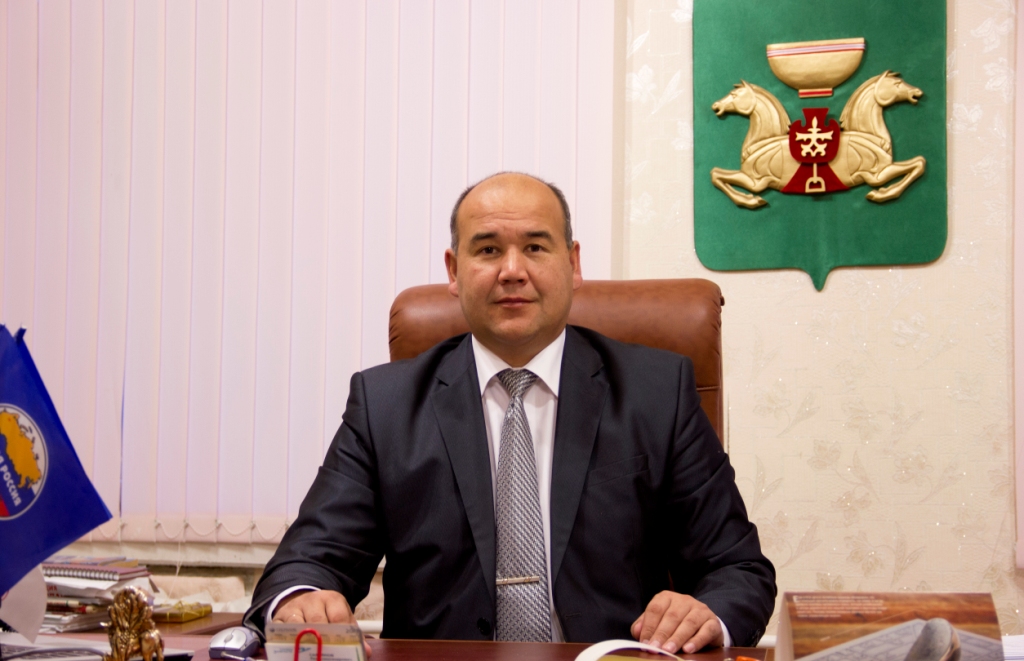 Глава муниципального образования Есинский сельсовет Аскизского района Республики ХакасияЧистыгашев Руслан Леонидович – родился в селе Полтаков Аскизского района Красноярского края 5 декабря в 1970 года.Образование: Окончил 10 классов Есинской средней школы в 1987 году. В 2000 г. окончил Хакасский политехнический колледж г. Абакан по специальности «Техническое обслуживание и ремонт автомобилей и двигателей».В период с 09.12.2010 г. по 19.12.2010 г. прошел краткосрочное обучение в ГОУ ВПО «Хакасский государственный университет им. Н.Ф. Катанова» по теме «Управление муниципальным образованием: правовые, финансово-экономические основы, система управления и направления деятельности».В период с 16.01.2012 по 20.01.2012 г. получил повышение квалификации по программе «Председатель КЧС и ОПБ муниципального образования»В период с 21.11.2016 г. по 20.12.2016 г. освоил программу профессиональной переподготовки  «Контрактная система в сфере закупок товаров, работ, услуг для обеспечения государственных и муниципальных нужд».Трудовая деятельность:1987 - 1988 гг. – скотник фермы № 1 1988 – 1990 гг. – служба в рядах Советской армии1991 – 1992 гг. – водитель автогаража1992 – 2010 гг. – инспектор ДПС ГАИ отдела внутренних дел администрации Аскизского района2010 г. – по настоящее время – глава Администрации Есинского сельсовета Аскизского района Республики Хакасия Заслуги, награды:1. Приказом МВД Хакасии от 06.11.2003 г. № 692 награжден медалью «За отличие в службе» III степени.2. Приказом МВД Хакасии от 02.11.2005 г. № 800 награжден медалью «За отличие в службе» II степени.3. Приказом МВД по Республике Хакасия от 03.11.2013 г. Награжден медалью «За отличие в службе» I степени.4. Приказом Министерства РФ по делам гражданской обороны, чрезвычайным ситуациям и ликвидации последствий стихийных бедствий от 07.11.2013 г. № 569-К награжден памятной медалью МЧС России «Маршал Василий Чуйков».5. В 2016 г. награжден орденом «За заслуги перед Хакасией».1. Сведения об административно-территориальном устройстве1. Сведения об административно-территориальном устройстве1. Сведения об административно-территориальном устройстве1.1Наименование муниципального образованияЕсинский сельсовет1.2Административный центрАдминистрация Есинского сельсовета Аскизского района Республики Хакасия1.3Дата образования муниципального образования02.02.20061.4Исполнительный орган властиАдминистрация Есинского сельсовета Аскизского района Республики Хакасия1.4Юридический адрес655703, Республика Хакасия, Аскизский район, село Полтаков, ул.Первомайская, д.81.5Представительный орган властиСовет депутатов Есинского сельсовета Аскизского района Республики Хакасия1.5юридический адрес655703, Республика Хакасия, Аскизский район, село Полтаков, ул.Первомайская, д.81.6Дата, номер регистрации Устава МО29.12.2005 г. № 14/31.7Реквизиты комплексной Программы социально-экономического развития (дата и номер решения)Решение Совета депутатов от 06.04.2012 г. № 57/121.8Перечень поселений входящих в состав муниципального образования1) село Полтаков                           2) село Усть-Есь                            3) аал Сафронов                              4) аал Усть-Таштып                        5) аал Абрамов                               6) аал Печень                                  7) аал Бырганов                              8) аал Перевозное                         9) п.ст. Сартак1.9Расстояние (км) от адм. центра муниципального образования до г. Абакана1351.10Расстояние от адм. центра поселения до админ. центра муниципального образования района, км351.11Площадь муниципального образования поселения, га 40 3131.12Водные ресурсы, в т.ч.:431.12реки (протяженность на территории МО, название), кмЕсь, Таштып, ТеяПоселения муниципального образованияЧисленность населения на 01.01.2017 г.1.Село Полтаков10392.Село Усть-Есь8213.Аал Усть-Таштып3474.Аал Сафронов2295.Аал Перевозное566.Аал Абрамов487.Аал Бырганов308.Аал Печень169.П.ст. Сартак19ИТОГО:2605